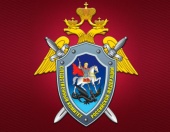 Следственное управление Следственного комитета России по Белгородской области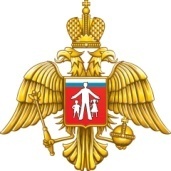 Уполномоченный по правам ребёнка                             в Белгородской областиПАМЯТКА ДЛЯ ДЕТЕЙ И РОДИТЕЛЕЙ ПО ПРОФИЛАКТИКЕ ВЫПАДЕНИЯ ДЕТЕЙ ИЗ ОКОН И ОТРАВЛЕНИЙ БЫТОВОЙ ХИМИЕЙ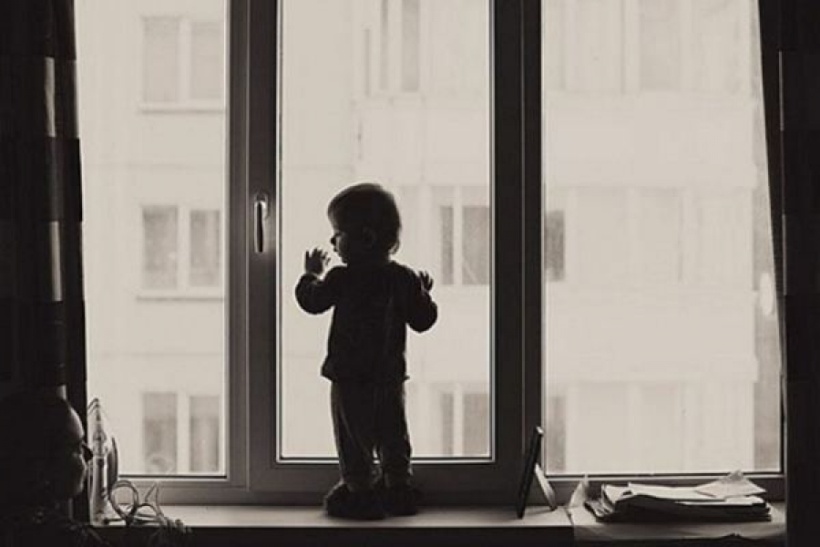 БЕЛГОРОД2019Памятка по профилактике отравления бытовой химиейСовременную жизнь сложно представить без средств по уходу за посудой, предметами мебели, сантехникой. Бытовая химия окружает нас повсюду. Наряду с предоставленной возможностью обеспечить идеальную чистоту в помещениях она представляет серьезную угрозу для здоровья, жизни ребенка и нередко вызывает отравление. Избежать отравления ребенка средствами бытовой химии, содержащими ядовитые, токсические вещества, совсем не сложно. Родители должны понимать свою ответственность за здоровье, жизнь рожденных детей и предпринимать все меры, направленные на гармоничное физическое и умственное их развитие без риска отравления.ПРОФИЛАКТИКА ОТРАВЛЕНИЙРодители должны:- Постоянно следить за ребенком и не оставлять его без присмотра;- Проводить разъяснительные беседы о вреде и опасности для здоровья средств бытовой химии;- Запрещать детям брать в руки порошки, гели для чистки сантехники, мытья посуды, стирки одежды, освежители воздуха, шампуни, жидкое мыло;- Обеспечить хранение средств бытовой химии в местах, недоступным детям;-По возможности перелить средство из яркой бутылки, напоминающей бутылку для сока, в плотно закручивающийся неприглядный флакон.Памятка по профилактике выпадения детей из оконПадение из окна является одной из основных причин детского травматизма и смертности, особенно в городах. Дети очень уязвимы перед раскрытым окном из-за естественной любознательности. Чтобы избежать несчастного случая, связанного с падением ребенка из окна, необходимо придерживаться следующих правил: - Открывая окна в квартире и проветривая помещение, убедитесь, что ребенок при этом находится под присмотром. - Во время проветривания открывайте фрамуги и форточки. Если Вы все же открываете окно, то не открывайте его больше, чем на 10 см, для этой цели поставьте ограничители. - Не разрешайте ребенку выходить на балкон без сопровождения взрослых. - Никогда не оставляйте спящего ребенка одного в квартире. Малыш может проснуться и залезть на подоконник открытого окна. - Отодвиньте всю мебель, включая кровати, от окон. Это поможет предотвратить случайное попадание малыша на подоконник. - Не показывайте ребенку, как открывается окно. Чем позднее он научится открывать окно самостоятельно, тем более безопасным будет его пребывание в квартире. - Не учите ребенка подставлять под ноги стул или иное приспособление, чтобы выглянуть в окно или заглянуть на улицу с балкона. Впоследствии, действуя подобным образом, он может слишком сильно высунуться наружу и выпасть из окна (с балкона).- Большую опасность представляют москитные сетки: ребенок видит некое препятствие впереди, уверенно опирается на него, и в результате может выпасть вместе с сеткой, которая не рассчитана на вес даже самого крохотного годовалого малыша.- Если ребенок 5-7 лет боится оставаться в квартире один, не оставляйте его даже на короткое время. Зачастую, чувствуя страх, дети выглядывают в окно или с балкона, надеясь увидеть родителей, что может повлечь их падение с балкона. Вместе сохраним здоровье детей! 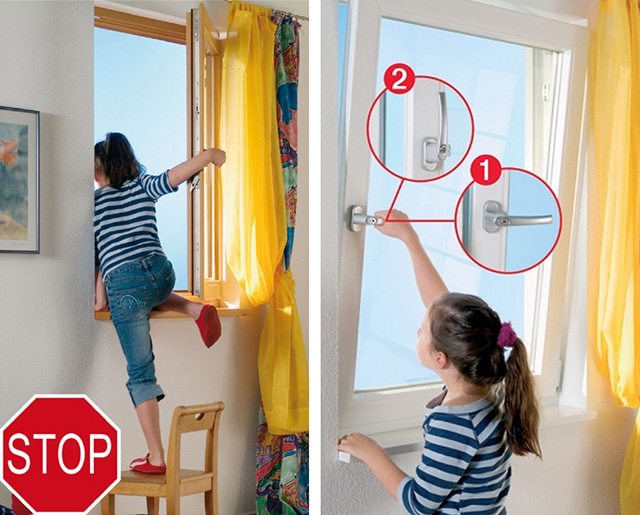 